　。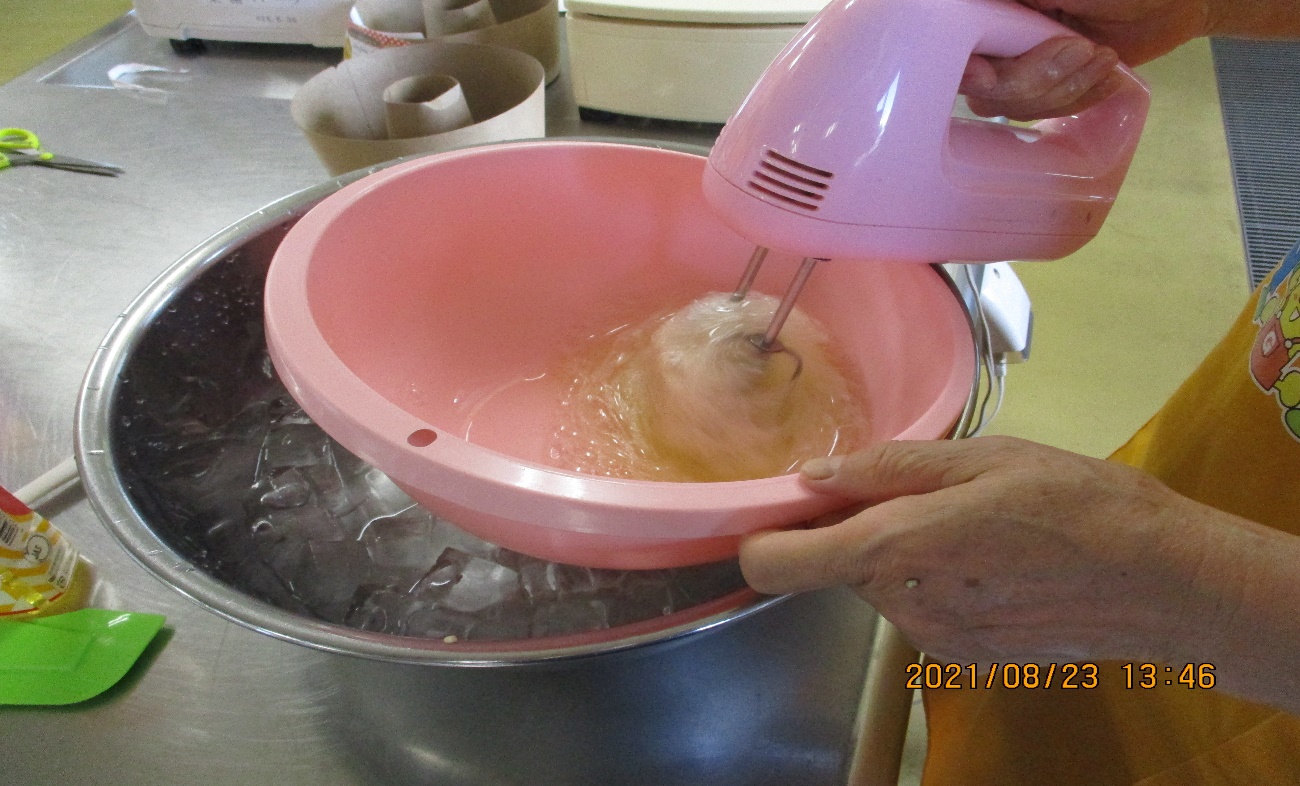 卵白を泡立てる。砂糖（材料の3分の1）を入れる。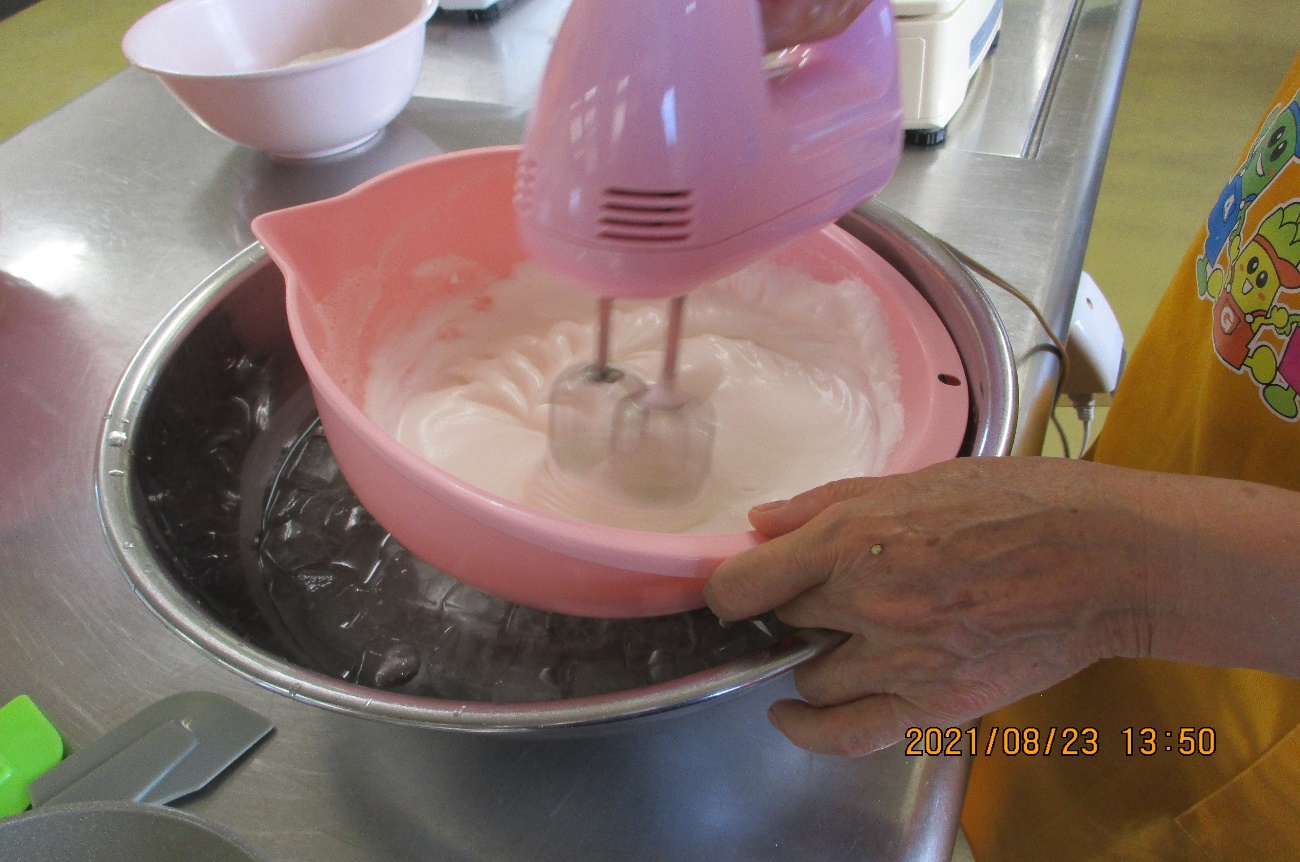 メレンゲ　しっかり泡立てる。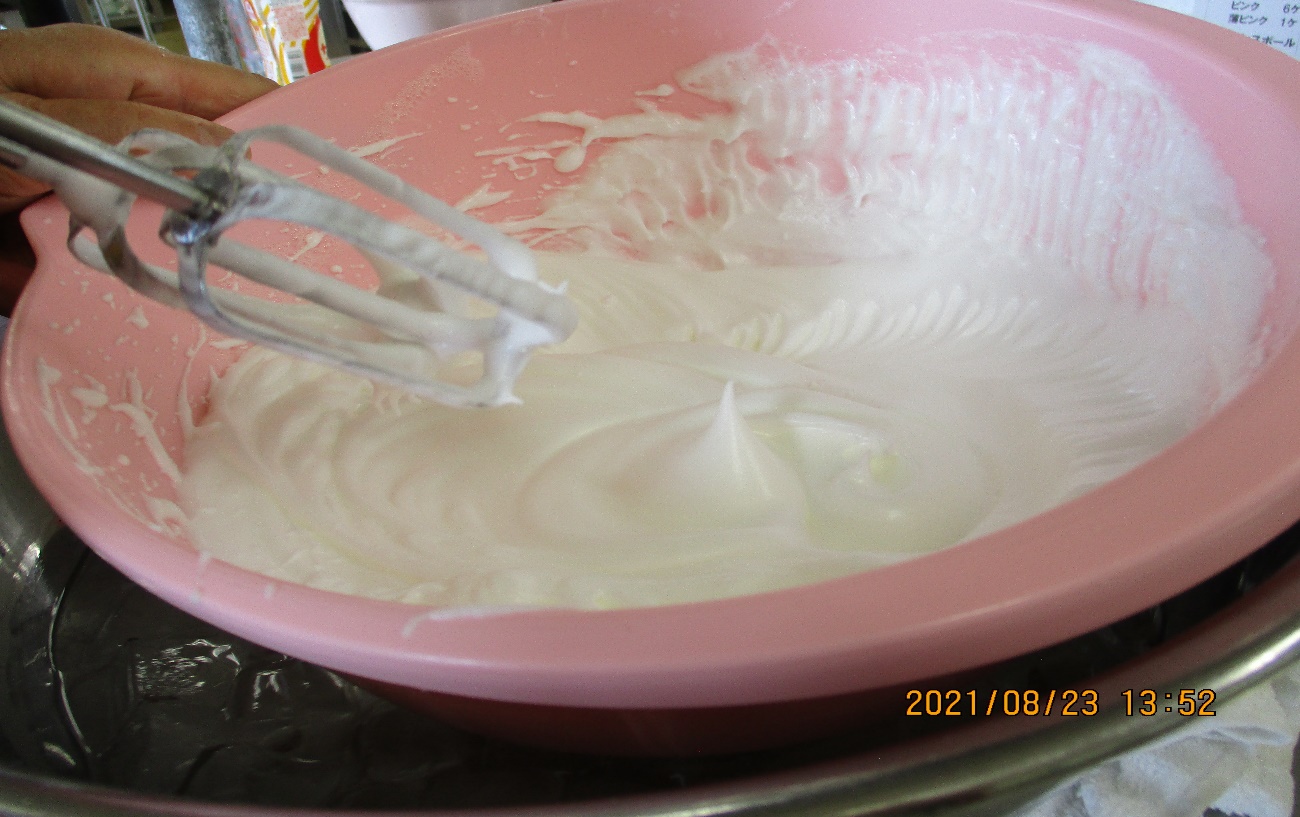 しっかり泡立てるとつのがピンと立つ。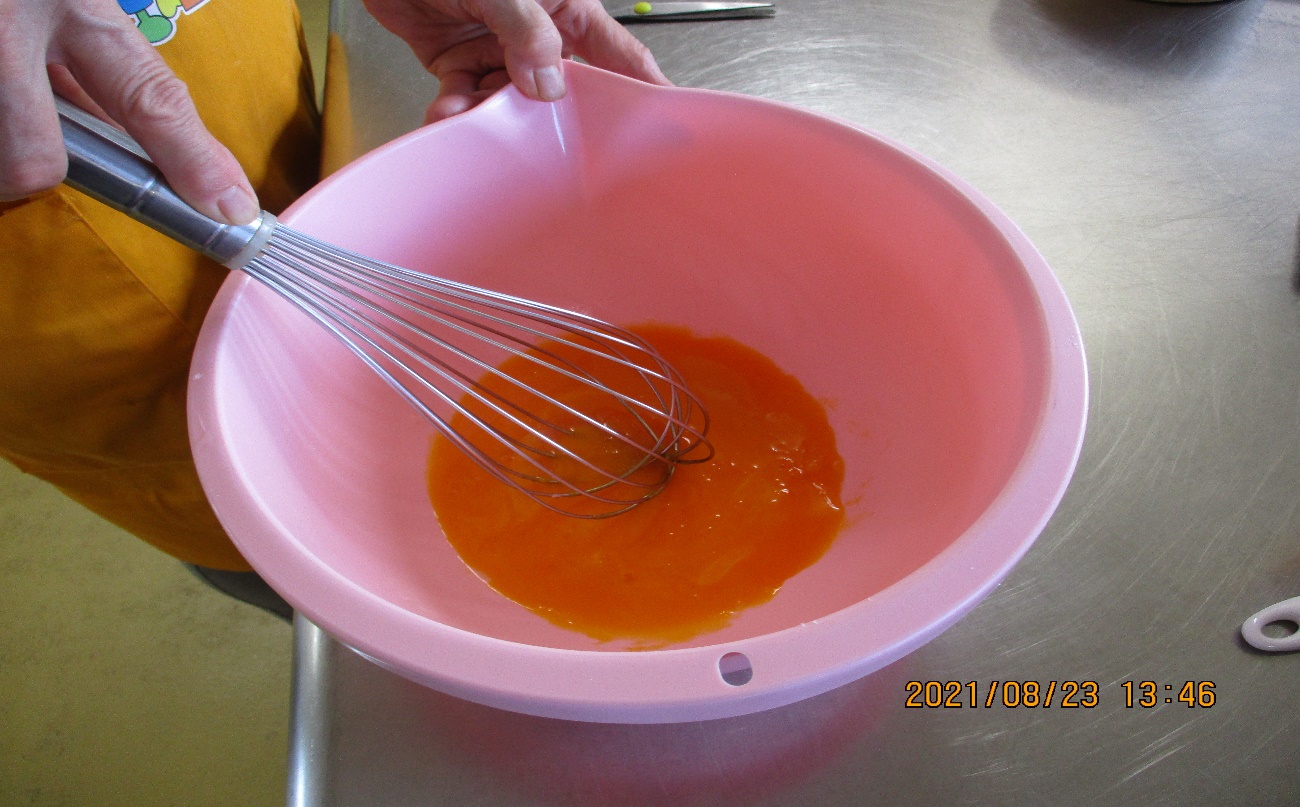 卵黄に残りの砂糖を入れ白っぽくなるまでかき混ぜる。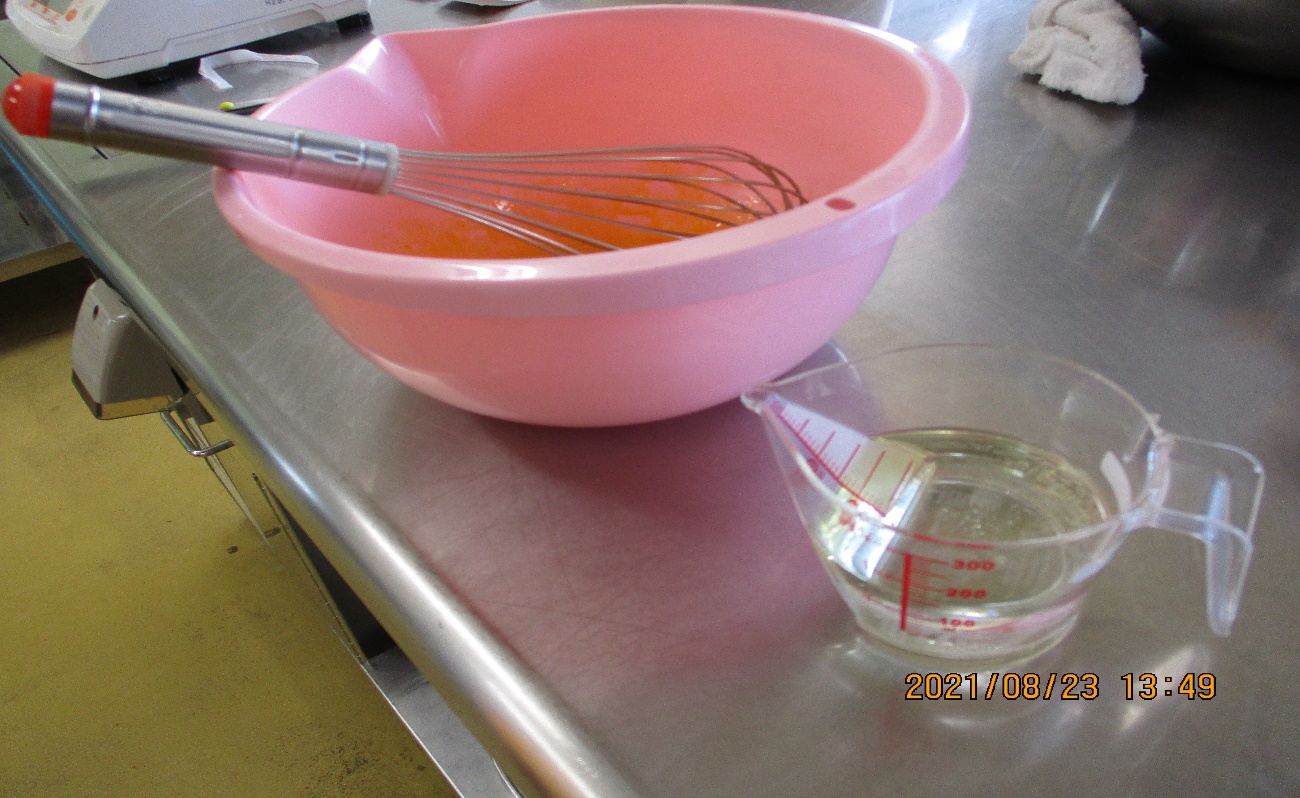 油を入れる。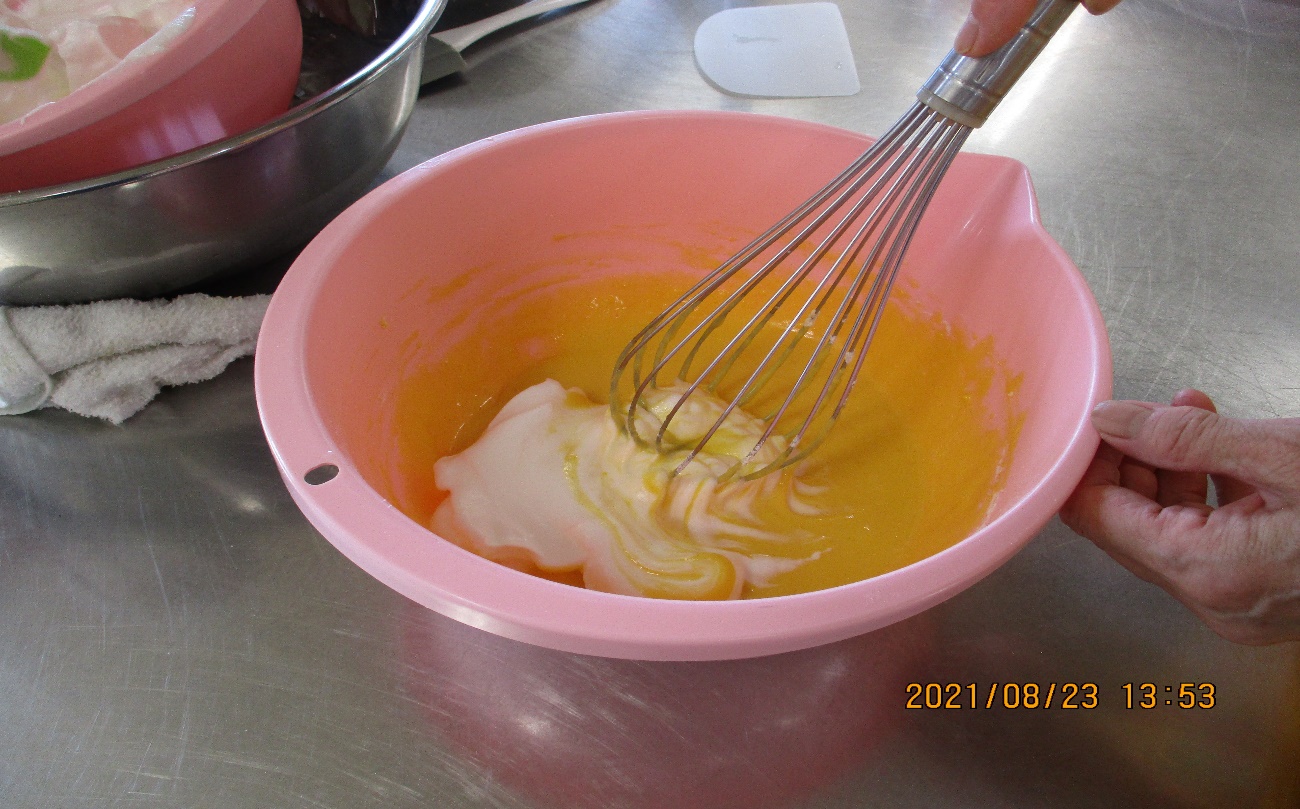 混ぜる。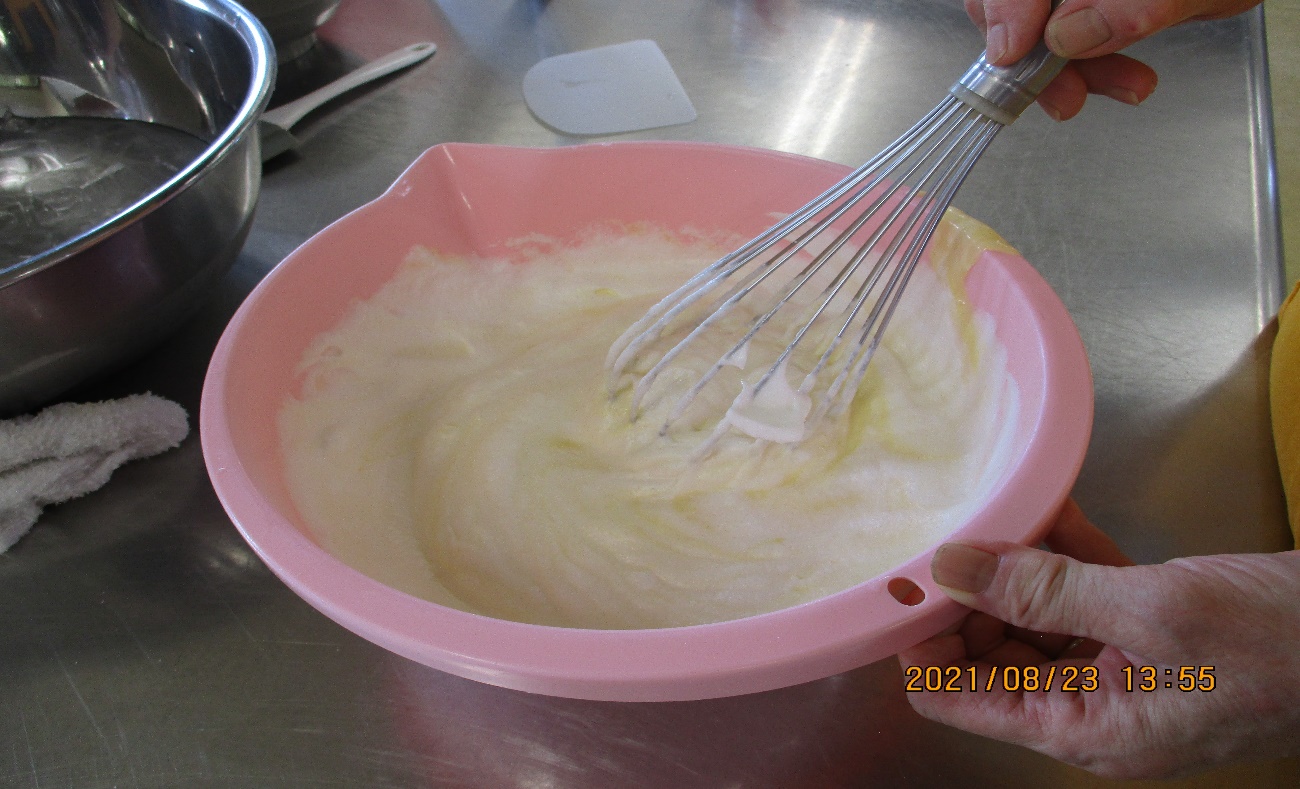 混ぜる。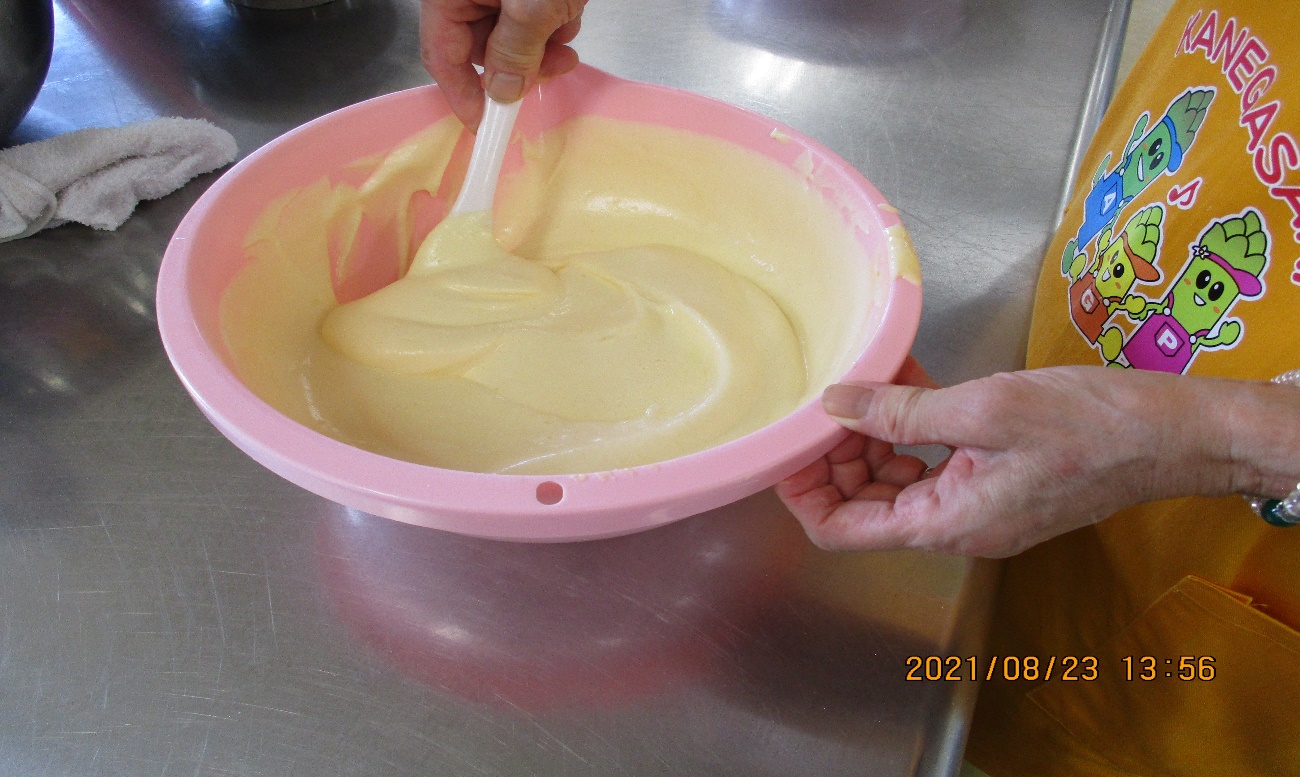 薄力粉を入れ卵白を切るように混ぜる。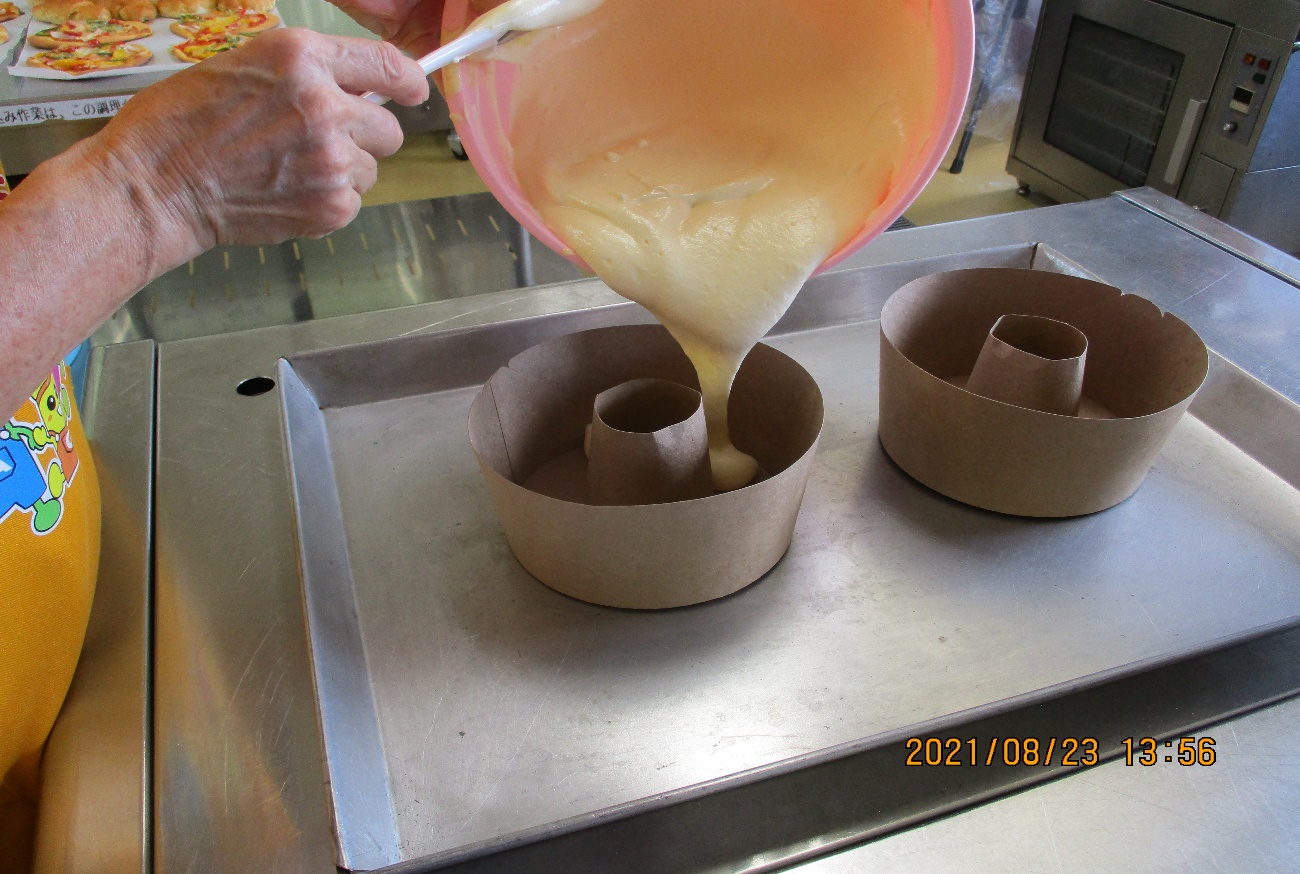 型に流し込む。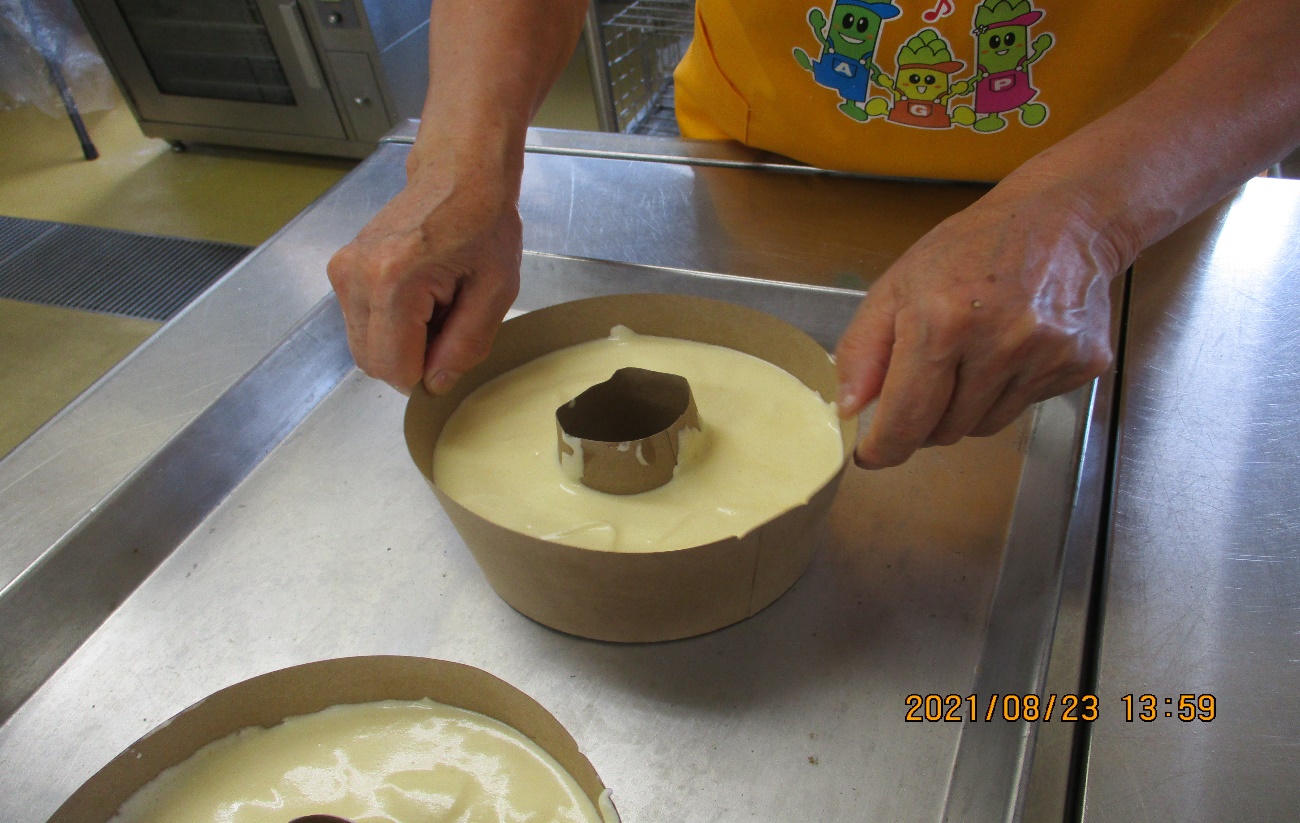 オーブン170℃で20分～30分焼く。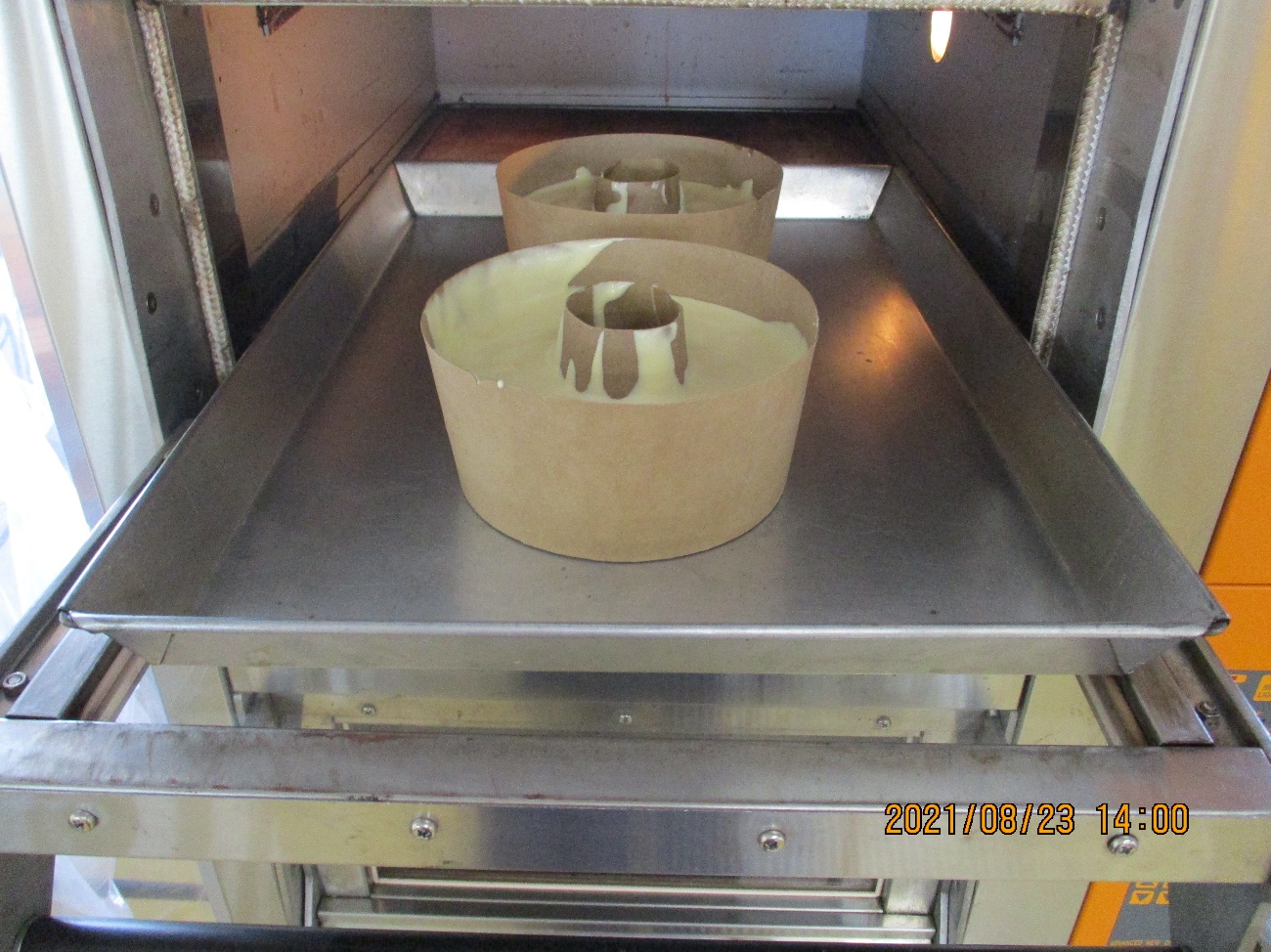 オーブンで35分焼く。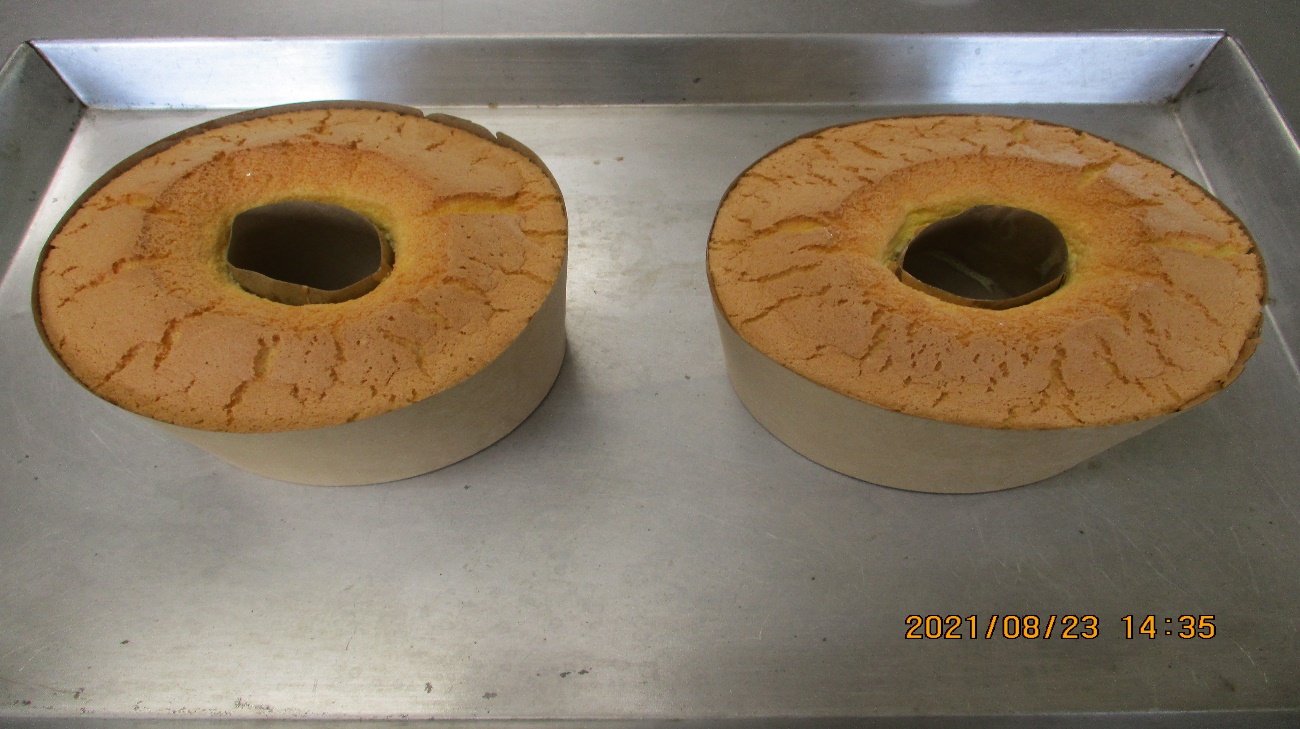 焼き上がり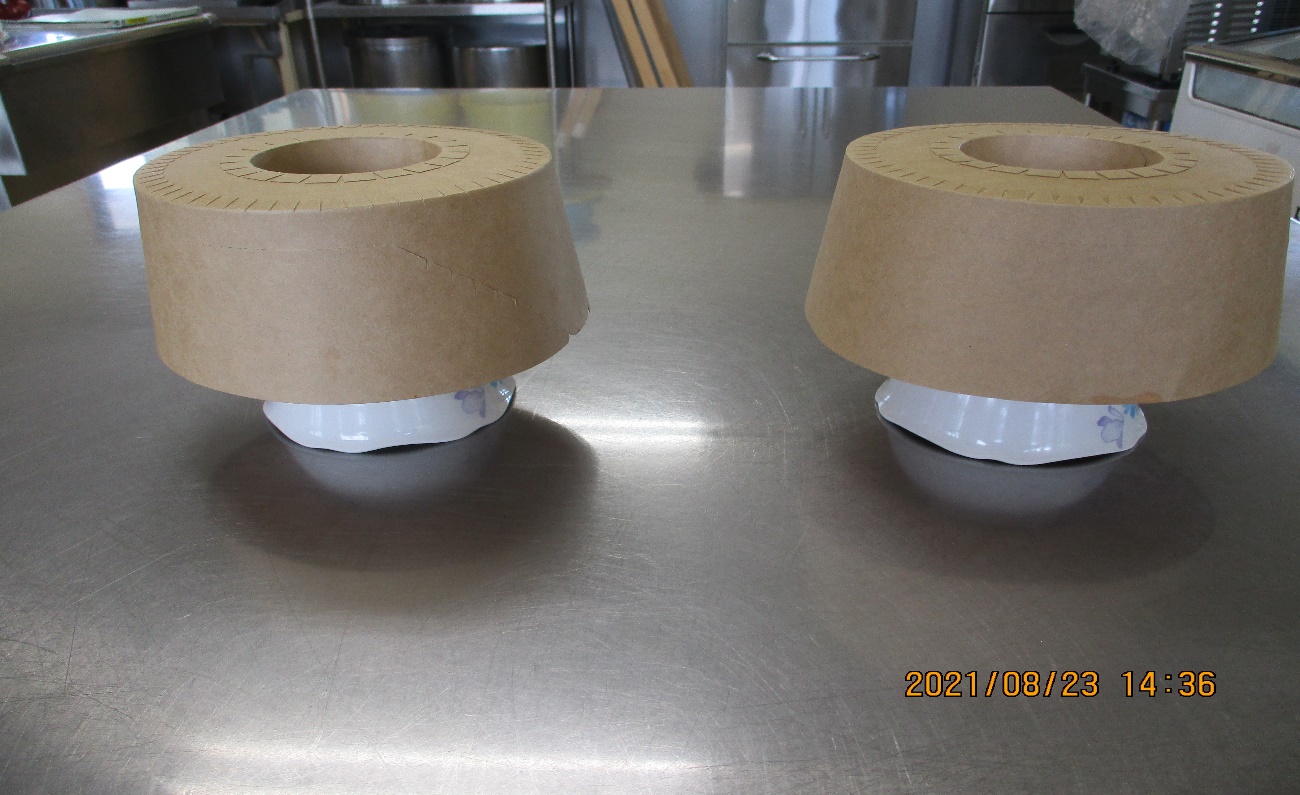 焼き上がったらひっくり返しておく。